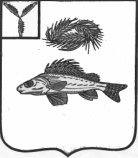 АДМИНИСТРАЦИЯ ПЕРЕКОПНОВСКОГО МУНИЦИПАЛЬНОГО ОБРАЗОВАНИЯЕРШОВСКОГО МУНИЦИПАЛЬНОГО РАЙОНАСАРАТОВСКОЙ ОБЛАСТИРАСПОРЯЖЕНИЕот 09.01.2018 года									№ 3О создании комиссии по проведению аукционаВ соответствии с приказом Федеральной антимонопольной службы от 10.02.2010 г. №67 «О порядке проведения конкурсов или аукционов на право заключения договоров аренды, договоров безвозмездного пользования, договоров доверительного управления имуществом, иных договоров, предусматривающих переход прав владения и (или) пользования в отношении государственного или муниципального имущества, и перечне видов имущества, в отношении которого заключение указанных договоров может осуществляться путем проведения торгов в форме конкурса»:1. Создать комиссию по проведению аукциона на право заключения договора аренды муниципального имущества Перекопновского МО Ершовского муниципального района Саратовской области, состоящего из нежилого здания, общей площадью 110,2 кв. м., расположенного по адресу: Саратовская область, Ершовский район, село Александрия, улица Спирина В.Р., дом 41, в следующем составе:2. Председателем аукционной комиссии назначить И.О. Главы Перекопновского МО Ершовского муниципального района Саратовской области – Писареву Е. Н.3. Аукционная комиссия осуществляет рассмотрение заявок на участие в аукционе и отбор участников аукциона, ведение протокола рассмотрения заявок на участие в аукционе, протокола аукциона, протокола об отказе от заключения договора, протокола об отстранении заявителя или участника аукциона от участия в аукционе.И.О. Главы Перекопновского МОЕршовского муниципального районаСаратовской области							Е.Н. ПисареваПисарева Елена НиколаевнаСмирнова Нэлля ВикторовнаИ.О. Главы Перекопновского МОСекретарь Совета Перекопновского МОТихонова Марина ВладимировнаИнспектор по работе с населениемЖихарева Лидия ВладимировнаДепутат Совета Перекопновского МОПодоляко Галина ВикторовнаИнспектор по работе с населением